30 Normalizace výrobky31 Obecná bezpečnostc) Chemická rizika a nanotechnologieVývoj v roce 2014 (zpracováno s podporou projektu FP švýcarsko-české spolupráce)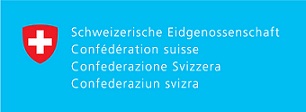 V průběhu 2. pololetí roku 2014 se řešila následující témata ve vztahu k regulaci a normalizaci chemických rizik výrobků.Migrace chemických látek - norma na hračky, konečný návrh. Diskuze nad návrhy přísnější a tvrdší regulace některých prvků a látek ve výrobcích.Účinnost směrnice 2009/48 o bezpečnosti hračekDetergenty v kapsulíchKnoflíkové baterieA o jaké látky se aktuálně jedná? bisphenol A, olovo, formamid, fenoly, katony, chrom VI, formaldehyd, tvrdé polymery, acetofenon, ad., ad.K tématům bylo rozpracováno více diskuzních podkladů a stanovisek. Přikládáme dokument OECD k tématu detergentů aplikovaných v kapsulích rizikových pro děti - Zde. Prosinec 2014, Dupal	